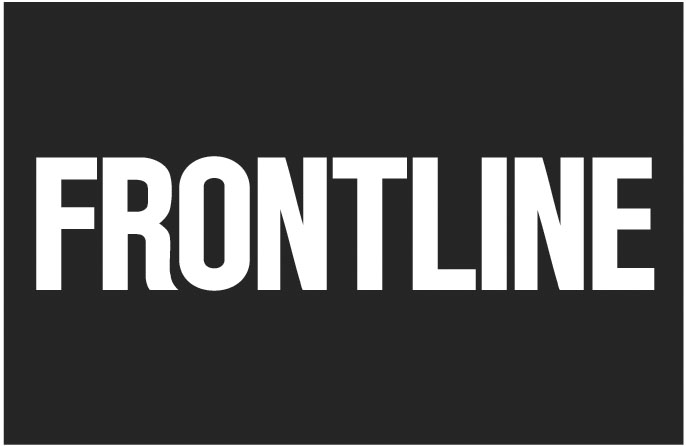 KILL CAPTUREHow many militants have been killed in the Kill Capture Campaign?“In Khost, and across the country __________________________ like this have become a defining tactic in the war against the Taliban.”Whose house did the U.S troops accidentally raid? Why is he saying there will be consequences for this?How many people turned up to vote on election day? Why was the number so low?How many schools are ran by the government and supported by the U.S. in this district?What are the Afghans and U.S. troops hoping to accomplish by building schools?Why are they worried the night raids will do more harm than good?How do Kill Capture missions risk alienating ordinary Afghans?What does the Taliban say will continue, regardless of deaths?How is the Kill Capture campaign seeing progress?Why is Commander Abdul Aziz regretting his decision to leave the Taliban?What was Mullah Yunus’, the Senior Taliban Leader, response to the question about the Taliban being ready to talk peace to the Afghan government?“Those close to the U.S. military acknowledge there is a danger that the Kill Capture Campaign may _________________ the Taliban, but they say, it’s __________________________________.”What is the one thing NATO has not demonstrated?Follow Up QuestionsBased on what you saw and heard in this documentary, is the War in Afghanistan successful? Why or why not? Use evidence from the documentary to support your answer.What have been some effects of the War in Afghanistan? Incorporate SPICE elements in your answer.If you had to point to one SPICE element that is preventing US victory in Afghanistan, what would it be? Explain your answer.